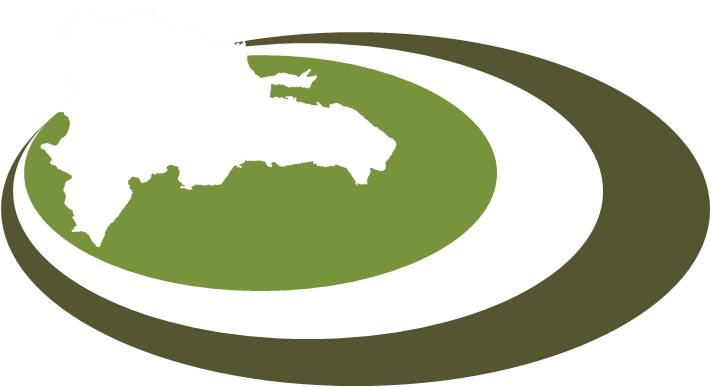 Ministerio de Economía, Planificación y DesarrolloDirección General de Ordenamiento y Desarrollo TerritorialPrograma de Prevención de Desastres y Gestión de Riesgos (1708/OC-DR)HOJA DE VIDAConsultoría: Términos de Referencia para Consultoría para Realizar un Estudio CAP (Conocimientos-Actitudes- Practicas) Relacionado con Emergencias o Desastres en las Comunidades Educativas de Municipios Parte del Programa de Prevención de Desastres y Gestión de Riesgos. Nota: La hoja de vida debe ser presentada según se detalla en este formato.A. DATOS PERSONALES:B. FORMACIÓN Y EXPERIENCIA: Los requerimientos listados abajo se encuentran en el punto VI. Perfil del/de la consultor/a de los Términos de Referencia. Especifique cuáles son sus formaciones y/o experiencias ligadas directamente a cada uno de los requerimientos. Es importante destacar en este cuadro cómo su experiencia de trabajo  está vinculada con los requerimientos del puesto de la consultoría en cuestión.C. CONOCIMIENTOS INFORMATICOS: Especifique por cada programa de software si su nivel es básico/medio/avanzado/excelente.D. DISPONIBILIDAD: Especifique a partir de qué fecha estará disponible y si es a tiempo parcial o completo.Certificación:Yo, el abajo firmante, certifico que, según mi mejor conocimiento y mi entender, esta Hoja de Vida describe correctamente mi persona, mis calificaciones y mi experiencia. Entiendo que cualquier declaración voluntariamente falsa aquí incluida puede conducir a mi descalificación o la cancelación de mi trabajo, si fuera contratado. ____________________________________________	____________________________         Firma del/de la candidato/a						Fecha  [DD/MM/AAAA]		           Nombre Completo:	Número de Cédula o Pasaporte:Dirección:Teléfono:	Correo Electrónico:Lugar y Fecha de Nacimiento:Nacionalidad:País de Residencia:Formación académica Favor señalar si tiene formación en gestión de riesgo y/o estadísticas Mencione el nombre de la Universidad o Instituto de estudio, los años de estudio, el grado obtenido (licenciatura, maestría, diplomado etc.) y la especialidad, si aplique. Experiencia probada en el diseño e implementación en estudios similares utilizando metodologías cuantitativas y cualitativas Mencione el nombre de la empresa/organización/proyecto, los años durante los cuales trabajó, su función y sus responsabilidades respectivas. Ponga las experiencias en orden cronológico inverso, (la más reciente primera).Conocimiento del contexto social, político e institucional en la Rep. Dominicana Mencione el nombre de organización/proyecto, los años durante los cuales trabajó, su función y sus responsabilidades respectivas. Explicar en uno o varios  párrafos su conocimiento del  contexto social, político e institucional en la Rep. DominicanaPonga las experiencias en orden cronológico inverso, (la más reciente primera).Capacidad técnica para el análisis de información, investigación social, preparación de documentos técnicos y estadísticosMencione el nombre de los análisis relazados, el número de informes o documentos técnicos elaborados, proyectos en los que ha colaborado, su función y sus responsabilidades respectivas. Ponga las experiencias en orden cronológico inverso, (la más reciente primera).Formación y experiencia en integración de la perspectiva de género en proyectos de desarrollo, y específicamente en la gestión del riesgo a desastres.Mencione el nombre de la empresa/organización/proyecto, el número de proyectos en los cuales se trabajó el tema, su función y sus responsabilidades respectivas. Ponga las experiencias en orden cronológico inverso, (la más reciente primera).Experiencia en la elaboración de manuales o lineamientos institucionales.Mencione el nombre de la empresa/organización/proyecto, el número de manuales o lineamientos institucionales elaborados, su función y sus responsabilidades respectivas. Ponga las experiencias en orden cronológico inverso, (la más reciente primera).MS Office WordMS Office ExcelMS Office PowerpointOtro [especifique]A partir de:[incluir fecha DD/MM/AAAA]Tiempo completo:Si/NoTiempo parcial: [Especifique cuántas horas estará disponible semanalmente]